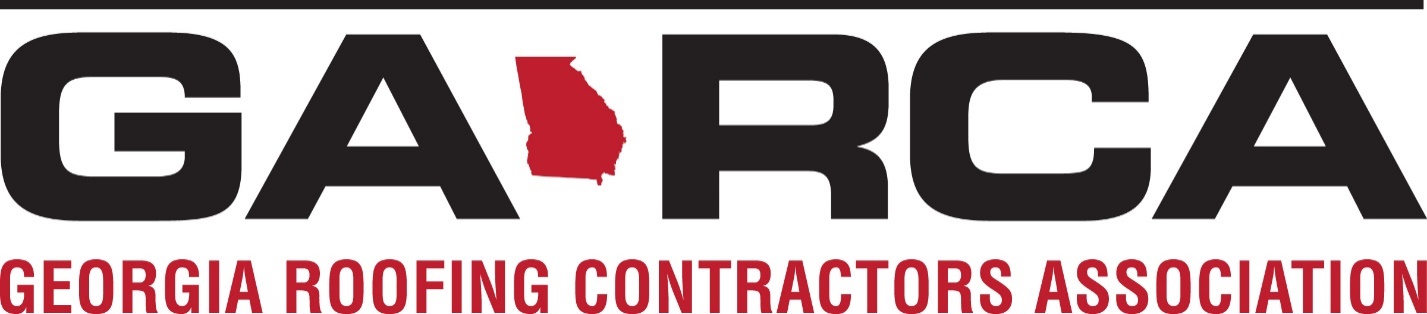 2020 Golf Tournament to benefit the Scholarship ProgramGeorgia Roofing Contractors Association2020 Golf TournamentProceeds allow us to pay out an average of $22,000 in scholarships each year to deserving students of our members.Georgia Roofing Contractors Association2020 Golf TournamentProceeds allow us to pay out an average of $22,000 in scholarships each year to deserving students of our members.Georgia Roofing Contractors Association2020 Golf TournamentProceeds allow us to pay out an average of $22,000 in scholarships each year to deserving students of our members.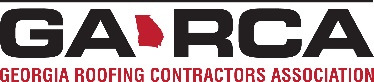 Stone Mountain Golf ClubLakemont Course1145 Stonewall Jackson Dr.Stone Mountain, GA 30083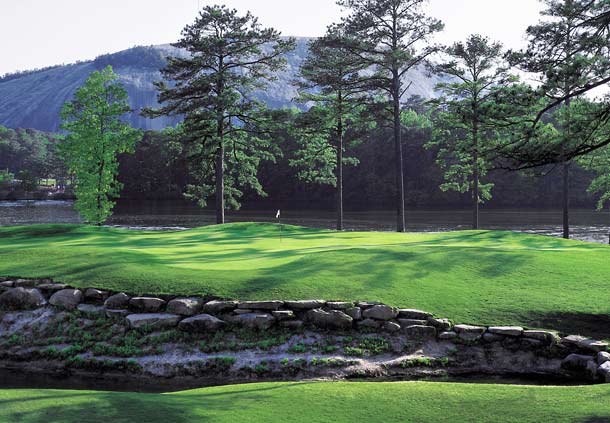 Date:Thursday, October 1, 2020Time: Registration 8:30 AMShot Gun Start: 10:00 AMGolf Includes:18 holes of golf (including cart), parking pass and Boxed Breakfast and Lunch.Prizes:Low Gross FoursomeLow Net FoursomeLongest drive  Closest to the pin Questions? Contact:Cory Tibbs, 770-510-8033 or GARCA at 770-615-3751Register online at garca.org or email NOTE:  Anyone entering the clubhouse will need to wear a mask. Players can ride together in a cart if they both give their consent. The Driving Range and Practice Range will be closed.The Georgia Roofing Contractors Association (GARCA) will be hosting their 12th Annual Golf Tournament to support the Scholarship Program. SPONSORSHIPSPremiere Sponsor (only 20 available): $1,000 Set up a tent on a tee box and promote your company! Create a game that golfers can play while they are waiting to tee off or hand out company information and “freebies”! Hole options will be selected on first come, first serve basis. Includes Green Fees for four golfers, range balls, tee box sign, six Breakfast Boxes and Lunch Boxes after golf. Premiere sponsors will be recognized on the large “Welcome Banner” upon entrance to the club as well as on a special page in the newsletter immediately following the event and any pre-event marketing. *Alcoholic beverages are NOT permitted.  All other beverages are encouraged. SOLD OUT*Additional foursome with purchase of Premiere Sponsorship: $650 - Includes, green fees for four golfers, range balls, Breakfast Boxes and Lunch Boxes after golf.  SOLD OUTTent Sponsor:  $400 - This is for non-golfers that still want to be a part of the fun. Set up a tent on a tee box and promote your company and products. You will receive a tee box sign. Create a game that golfers can play while they are waiting to tee off, hand out company information or provide “freebies.”  Includes two Breakfast Boxes and Lunch Boxes. *Alcoholic beverages are NOT permitted.  All other beverages are encouraged. SOLD OUTFoursome: $800 – Includes: Tee box advertising, green fees for four golfers, range balls, Breakfast Boxes and Lunch Boxes after golf.  SOLD OUTIndividual Player: $225 - Enjoy all the festivities of the day, includes one greens fee, range balls, Breakfast Boxes and Lunch Boxes after golf.  SOLD OUTLongest Drive Sponsor (only 2 available): $250 - Two larger Tee Box Signs (one on the tee box and one in the fairway) advertising your company, also recognition at the awards ceremony as the Long Drive Sponsor. Closest to the Pin Sponsor (only 2 available): $250 - Four larger Tee Box Signs (one on the tee box and one on the green) advertising your company, also recognition at the awards ceremony as the Closest to the Pin Sponsor.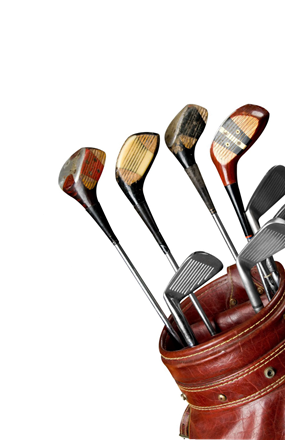 Putting Green Sponsor (only 1 available):  $250 – Show your companies support by advertising with a Putting Green Sign.NO LONGER AVAILABLETee Box Sponsor: $200 - Show your companies support by advertising with a Tee Box Sign.Donation Only: Unable to attend?  Show your company’s support by donating to the GARCA Scholarship Fund.Mulligans can be purchased onsite at registration for $20 each.All sponsors will be listed on pre-event and post event emails and promotions.Additional Breakfast Boxes and Lunch Boxes can be purchased for $18.00 each.Company Information (please print)Company NameContact Name/Email/Golfer #1 and handicapContact Name/Email/Golfer #2 and handicapContact Name/Email/Golfer #3 and handicapContact Name/Email/Golfer #4 and handicapPhone                      EmailPayment Information:Check (please make payable to GARCA)MC/VISAAmerican ExpressCard Number                     Exp. Date       CCVName as it appears on cardCardholder’s Signature$____________Total PaymentStone Mountain Golf ClubLakemont Course1145 Stonewall Jackson Dr.Stone Mountain, GA   30083Rental Clubs:Clubs can be rented at the cost of $50 per player and are the responsibility of the player. Please indicate if you will need to rent clubs and the number of each, so we can notify the course ahead of time:____ Right-Handed Clubs____ Left-Handed ClubsSponsorship Levels:$1,000 Premiere SponsorCheck if table on course is desired$650 Additional Foursome$800 Foursome$225 Individual Player$400 Tent Sponsor$250 Longest Drive Sponsor$250 Closest to Pin Sponsor$250 Putting Green Sponsor$200 Tee Box SponsorUnable to attend?  Donate to the GARCA Scholarship Fund in the amount of $______________.Georgia Roofing Contractor Association Members and Non-Members Welcome!Mail checks to:Georgia Roofing Contractors Association4335 Creek Park Drive #106Suwanee, GA   30024Register online or Email form to: info@garca.org